Na základě cenové nabídky ze dne 13. 03. 2024 u vás objednáváme přípravné stavební práce (I. a II. etapu) k akci: Rekonstrukce plynové kotelny – DZU Kroměříž, Lutopecká č. 1422.

Rozsah činností: viz cenová nabídka ze dne 13. 03. 2024
Termín realizace I. etapy : od 29. 04. 2024
Termín odevzdání I. etapy: 13. 05. 2024

Termín realizace II. etapy : v návaznosti na objednávku č. OBJ/2024/0708/INV - Přemístění solárních zásobníků TUV společností HUK instalace s.r.o., IČO: 292 48 345,  II. etapa započne po a protokolárním převzetí stavebních prací od společnosti HUK instalace s.r.o. na základě výzvy (3 kalendářní dny předem) objednatele, předpokládaný termín zahájení: 14. 06. 2024
Doba realizace II. etapy: činí max.10 kalendářních dnů 

Cena celkem etapa I. a etapa II.: 161.376,84,- Kč vč. DPH (144.086,46,- Kč bez DPH)

Fakturace proběhne po protokolárním převzetí kompletních stavebních prací etapy I. a etapy II.
Splatnost faktury 21 dní.

Příloha: cenová nabídka ze dne 13. 03. 2024

Akceptace objednávky:23.04.2024NABÍDKARekonstrukce plynové kotelny – DZU Kroměříž, ul. Lutopecká č. 1422 – přípravné práceDodavatel:KERAMO D-Dohorák s.r.o.Zahradní 58376821 KvasiceIČ: 27716104DIČ: CZ27716104Cena díla bez DPH:		144 086,46 KčSnížená sazba DPH 12%:		17 260,38 KčCena vč. 12% DPH:		161 376,84 KčTermín realizace:Protiprašná příčka, bourací práce, nová keramická dlažba, oprava omítek, malba – 15.4. – 3.5. 2024Dozdění montážního otvoru, omítka dozdívky, malba, demontáž protiprašné příčky – do 14 dnů od vyzvání.Příloha – položkový rozpočetV Kroměříži: 13. 03. 2024Xxxx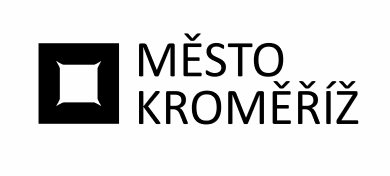 Městský úřad KroměřížMěstský úřad KroměřížMěstský úřad KroměřížMěstský úřad KroměřížMěstský úřad KroměřížMěstský úřad Kroměřížtel. xVelké náměstí 115Velké náměstí 115Velké náměstí 115Velké náměstí 115Velké náměstí 115Velké náměstí 115fax x767 01 Kroměříž767 01 Kroměříž767 01 Kroměříž767 01 Kroměříž767 01 Kroměříž767 01 Kroměřížwww.mesto-kromeriz.czKERAMO D - Dohorák, s.r.o.KERAMO D - Dohorák, s.r.o.KERAMO D - Dohorák, s.r.o.KERAMO D - Dohorák, s.r.o.KERAMO D - Dohorák, s.r.o.KERAMO D - Dohorák, s.r.o.Zahradní 583Zahradní 583Zahradní 583Zahradní 583Zahradní 583Zahradní 583Odbor investicOdbor investicOdbor investicOdbor investicOdbor investicOdbor investicOdbor investicOdbor investicOdbor investic76821768217682176821KvasiceKvasiceIČ:IČ:IČ:IČ:2771610427716104DIČ:DIČ:DIČ:DIČ:Váš dopis značky///ze dneze dnevyřizujevyřizujevyřizujevyřizuje//linkalinkaV Kroměříži///0.0.00000.0.0000xxx.xxx.xxx.xxx./22.4.2024OBJEDNÁVKA č.OBJ/2024/0709/INVObjednatel:Město KroměřížMěsto KroměřížVelké nám. 115/1Velké nám. 115/176701 Kroměříž76701 KroměřížIČ:00287351DIČ:CZ00287351xxxxxxxxxPoložkový rozpočet stavbyPoložkový rozpočet stavbyPoložkový rozpočet stavbyPoložkový rozpočet stavbyPoložkový rozpočet stavbyPoložkový rozpočet stavbyPoložkový rozpočet stavbyPoložkový rozpočet stavbyPoložkový rozpočet stavbyPoložkový rozpočet stavbyStavba:24_Z_00124_Z_001Rekonstrukce plynové kotelny – DZU Kroměříž, ul. Lutopecká č. 1422Rekonstrukce plynové kotelny – DZU Kroměříž, ul. Lutopecká č. 1422Rekonstrukce plynové kotelny – DZU Kroměříž, ul. Lutopecká č. 1422Rekonstrukce plynové kotelny – DZU Kroměříž, ul. Lutopecká č. 1422Rekonstrukce plynové kotelny – DZU Kroměříž, ul. Lutopecká č. 1422Rekonstrukce plynové kotelny – DZU Kroměříž, ul. Lutopecká č. 1422 Objekt:D 2.2 D 2.2 Přípravné stavební práce Přípravné stavební práce Přípravné stavební práce Přípravné stavební práce Přípravné stavební práce Přípravné stavební práce Rozpočet:D1.1-01D1.1-01Stavebně konstrukční řešeníStavebně konstrukční řešeníStavebně konstrukční řešeníStavebně konstrukční řešeníStavebně konstrukční řešeníStavebně konstrukční řešeníObjednatel:Město Kroměříž Město Kroměříž Město Kroměříž Město Kroměříž Město Kroměříž IČO:0028735100287351Velké náměstí 115/1Velké náměstí 115/1Velké náměstí 115/1Velké náměstí 115/1Velké náměstí 115/1DIČ: CZ00287351 CZ00287351 767 01 Kroměříž 767 01 KroměřížZhotovitel: KERAMO D-Dohorák s.r.o. KERAMO D-Dohorák s.r.o. KERAMO D-Dohorák s.r.o. KERAMO D-Dohorák s.r.o. KERAMO D-Dohorák s.r.o.IČO:27716104 27716104  Zahradní 583 Zahradní 583 Zahradní 583 Zahradní 583 Zahradní 583DIČ:CZ27716104CZ27716104 76821 Kvasice 76821 KvasiceVypracoval:RTSRTSRozpis cenyCelkemCelkemHSV102 217,52102 217,52PSV41 868,9441 868,94MON0,000,00Vedlejší náklady0,000,00Ostatní náklady0,000,00Celkem144 086,46144 086,46Rekapitulace daníZáklad pro sníženou DPHZáklad pro sníženou DPH12%144 086,46144 086,46144 086,46CZKSnížená DPHSnížená DPH12%17 290,3817 290,3817 290,38CZKZáklad pro základní DPHZáklad pro základní DPH21 %CZKZaokrouhlení0,000,000,00CZKCena celkem bez DPHCena celkem bez DPHCena celkem bez DPH144 086,46144 086,46144 086,46CZKCena celkem s DPHCena celkem s DPH161 376,84161 376,84161 376,84CZKvKroměřížiKroměřížidne13.03.2024xxxxxxxxxZa zhotoviteleZa zhotoviteleZa zhotoviteleZa objednatele